产品样图及产品参数注：该图纸可放大，请根据图样制作。1咖啡杯、咖啡碟：1高53mm口径75.9mm、直径135mm实物图咖啡杯咖啡碟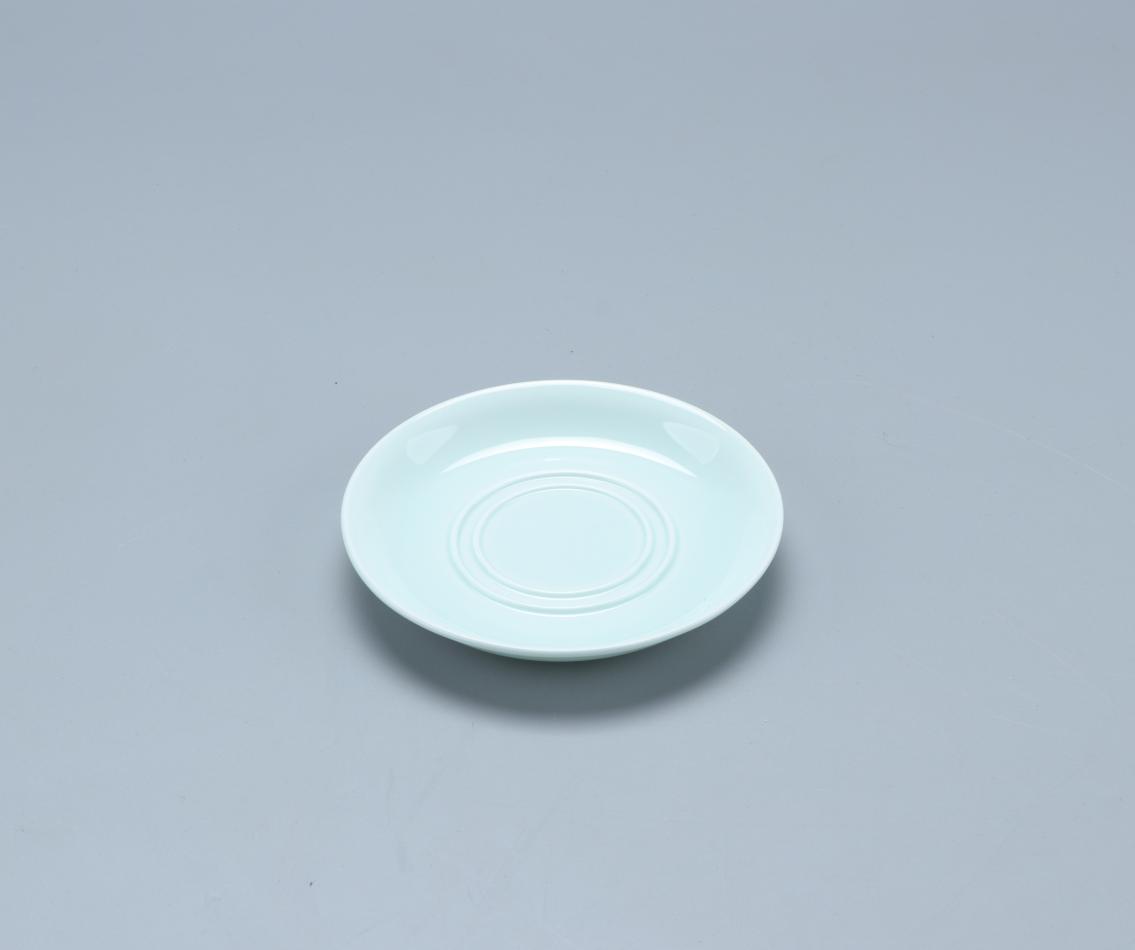 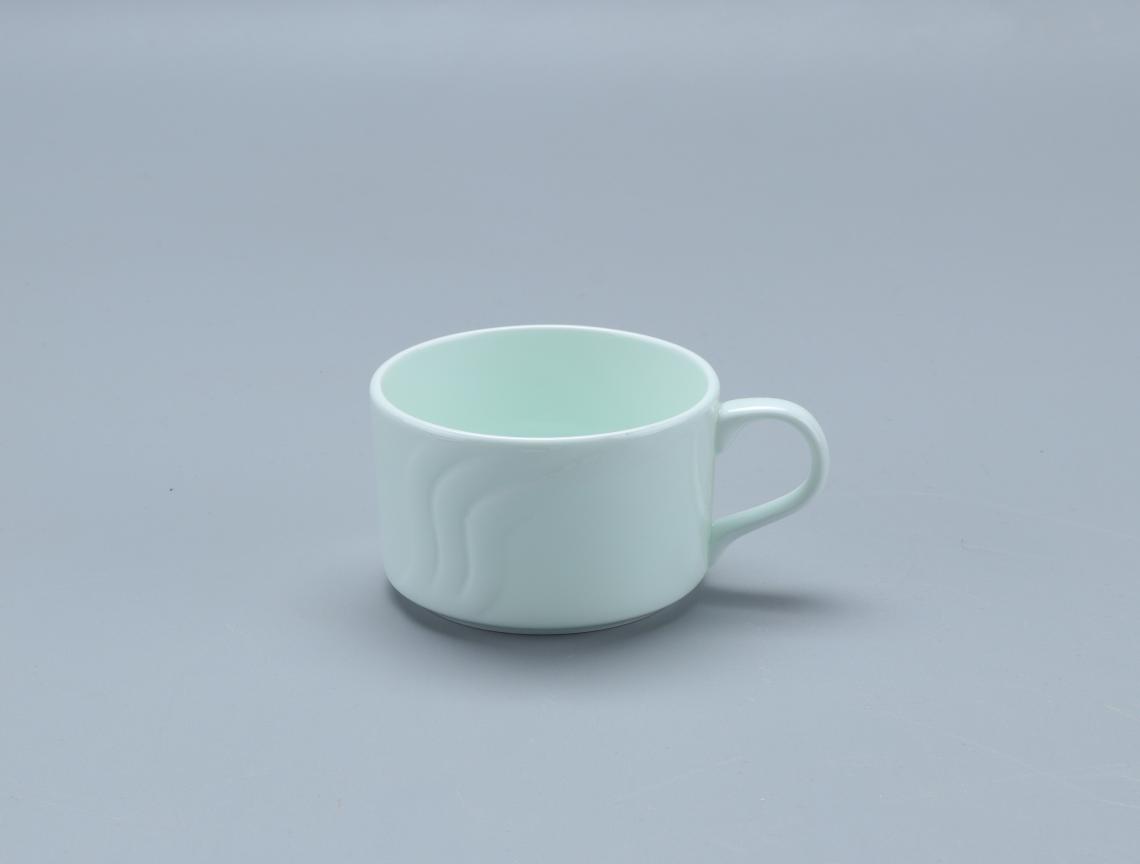 设计图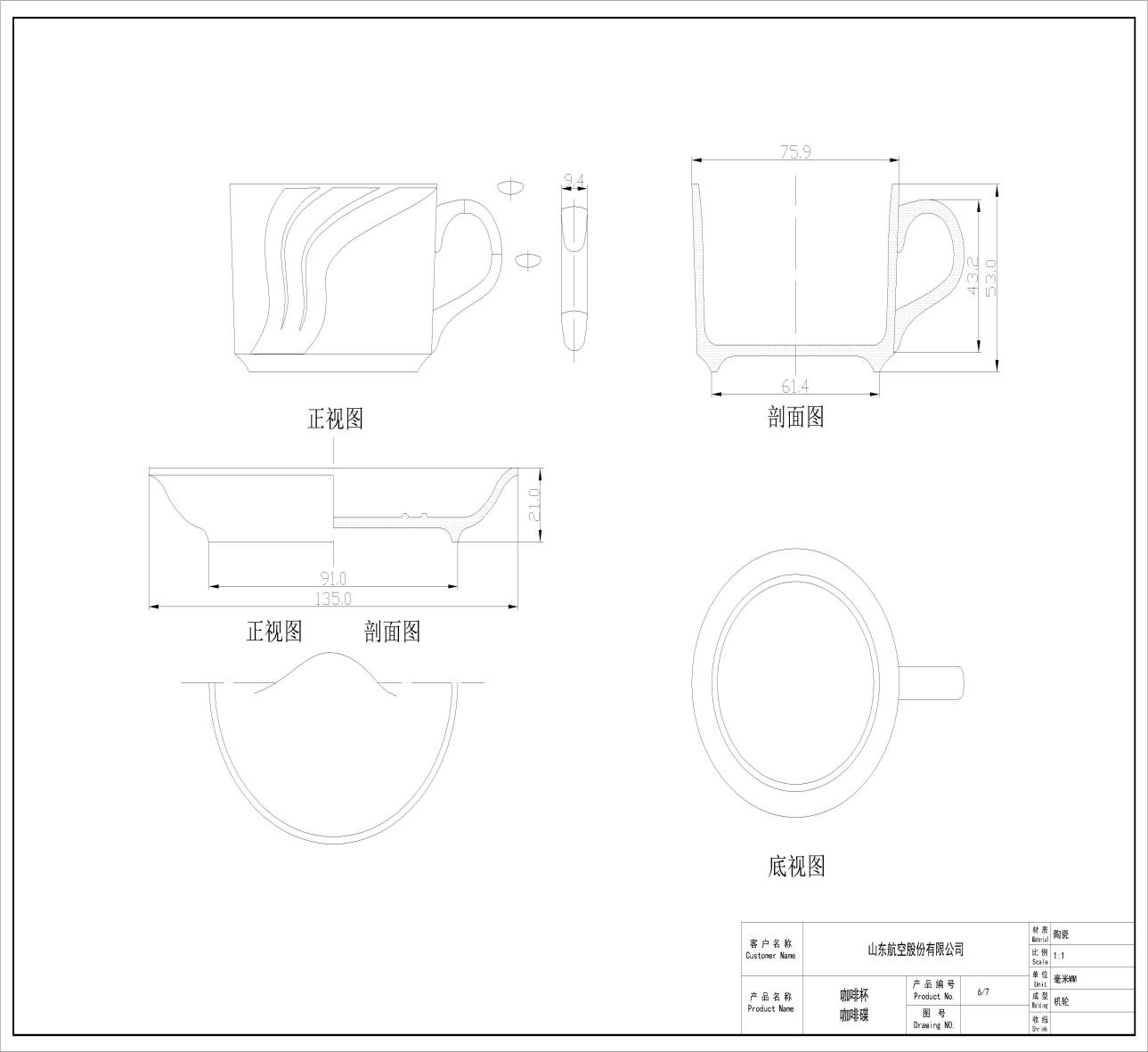 2方盘：2高40.5mm、口径98mm实物图方盘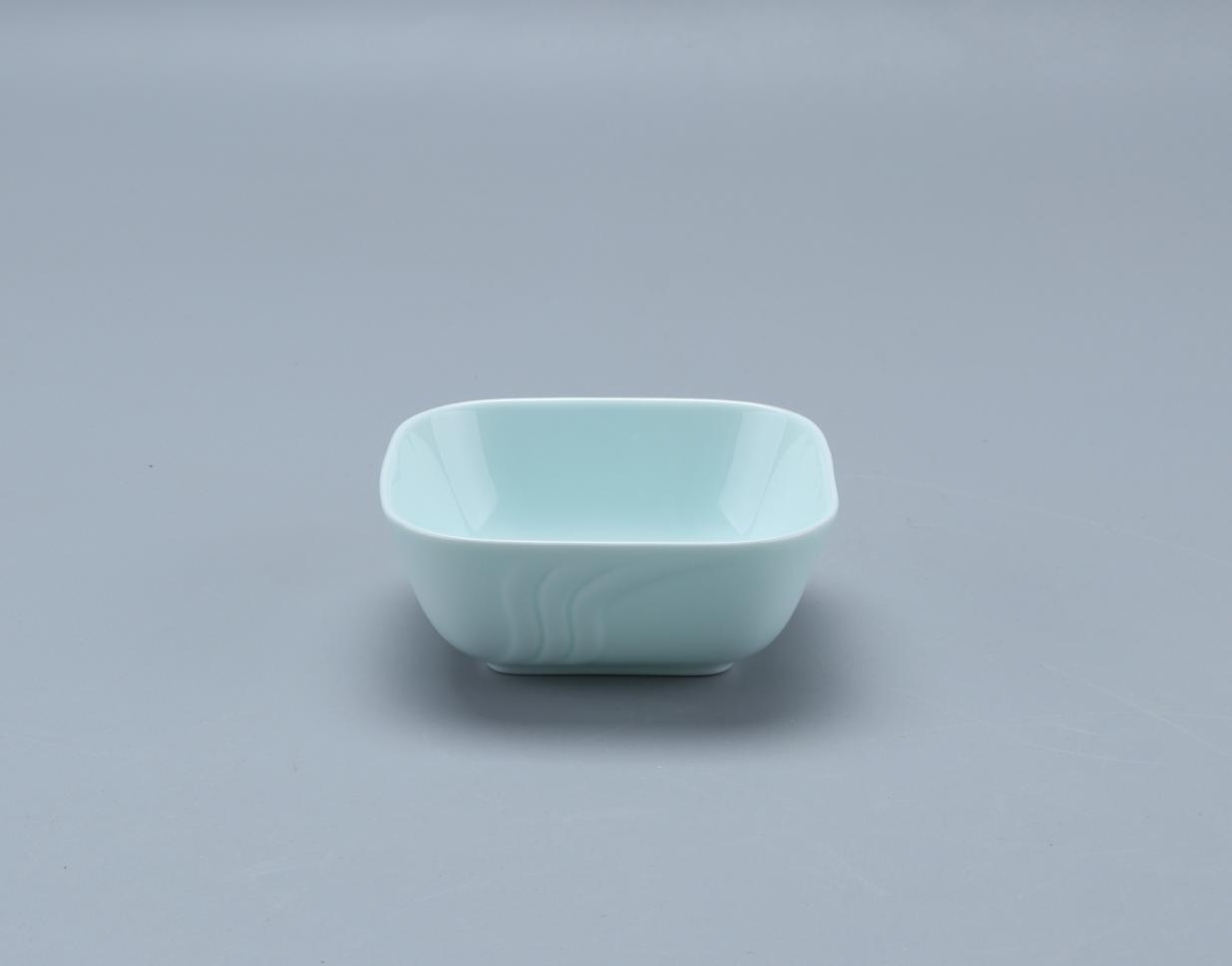 设计图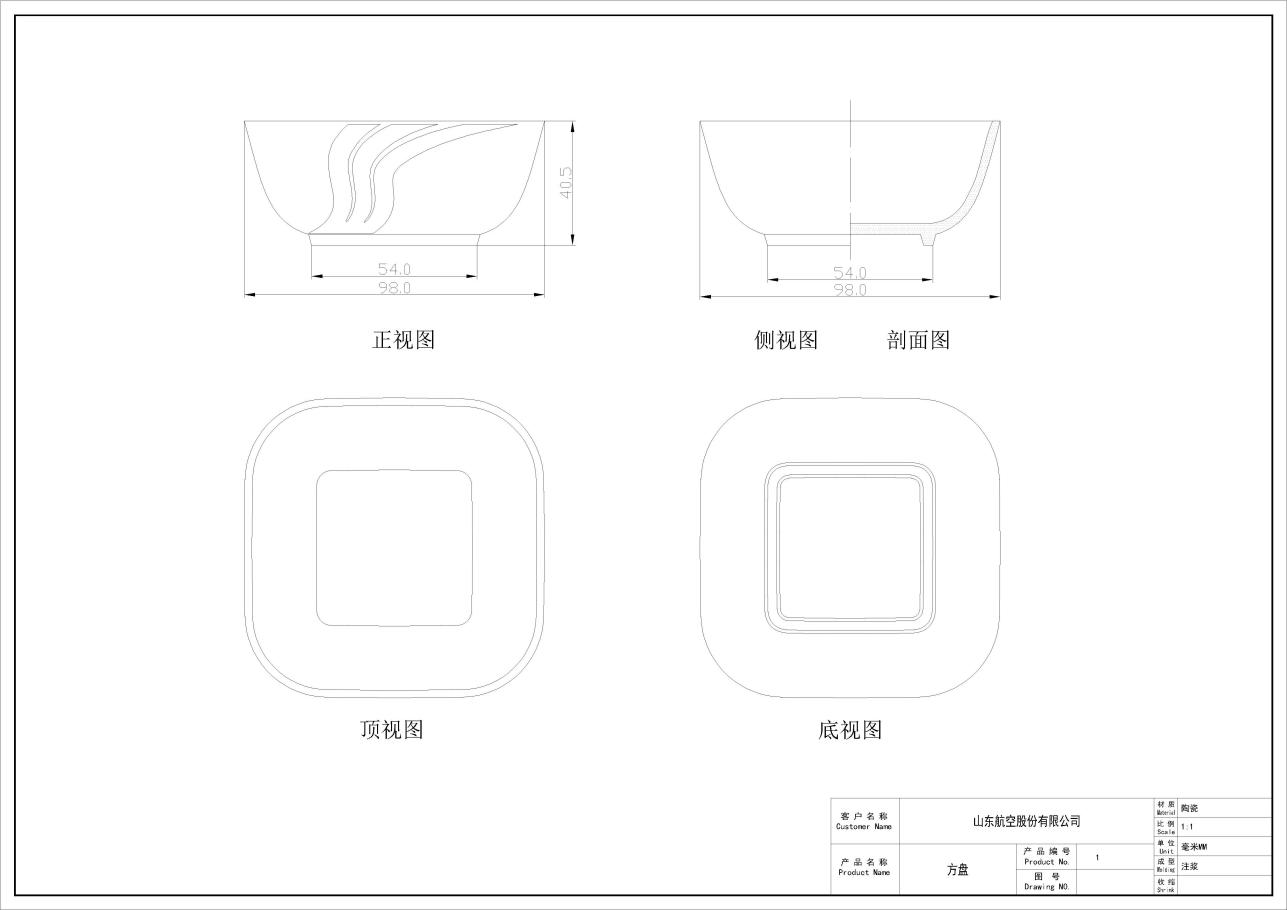 3长方盘：3高40.5mm、口径98mm实物图长方盘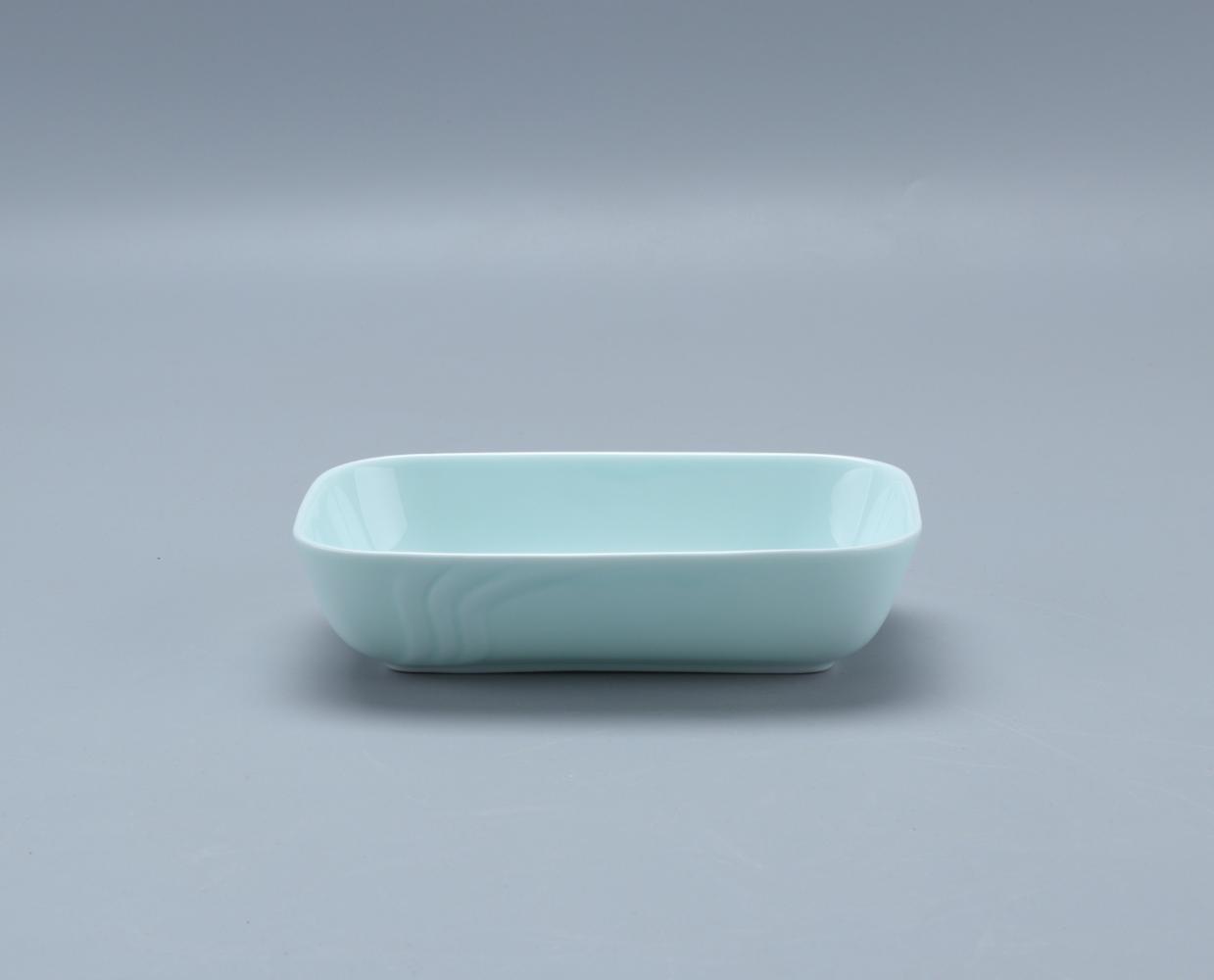 设计图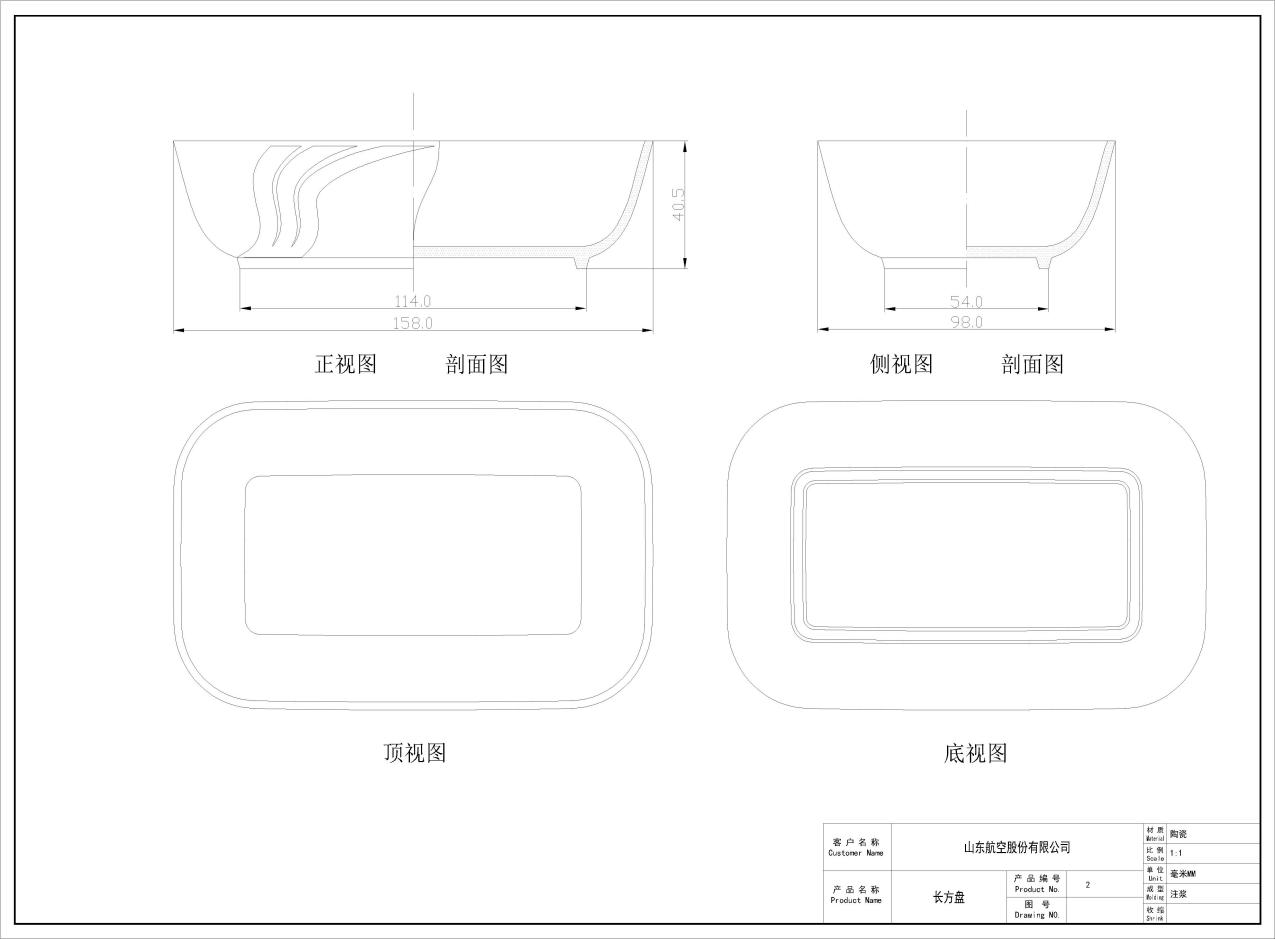 4瓷毛巾托：4高20mm长138mm宽72mm实物图瓷毛巾托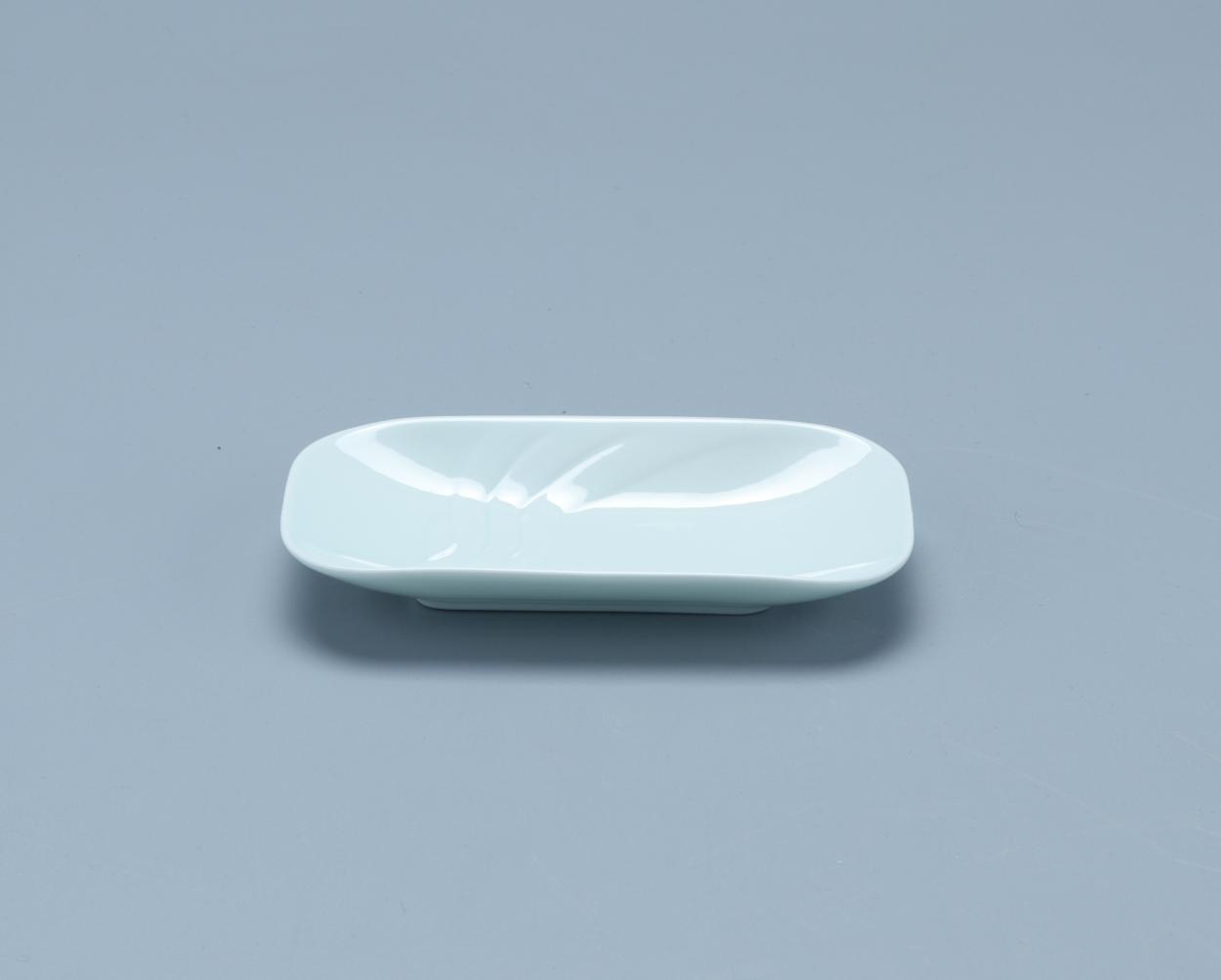 设计图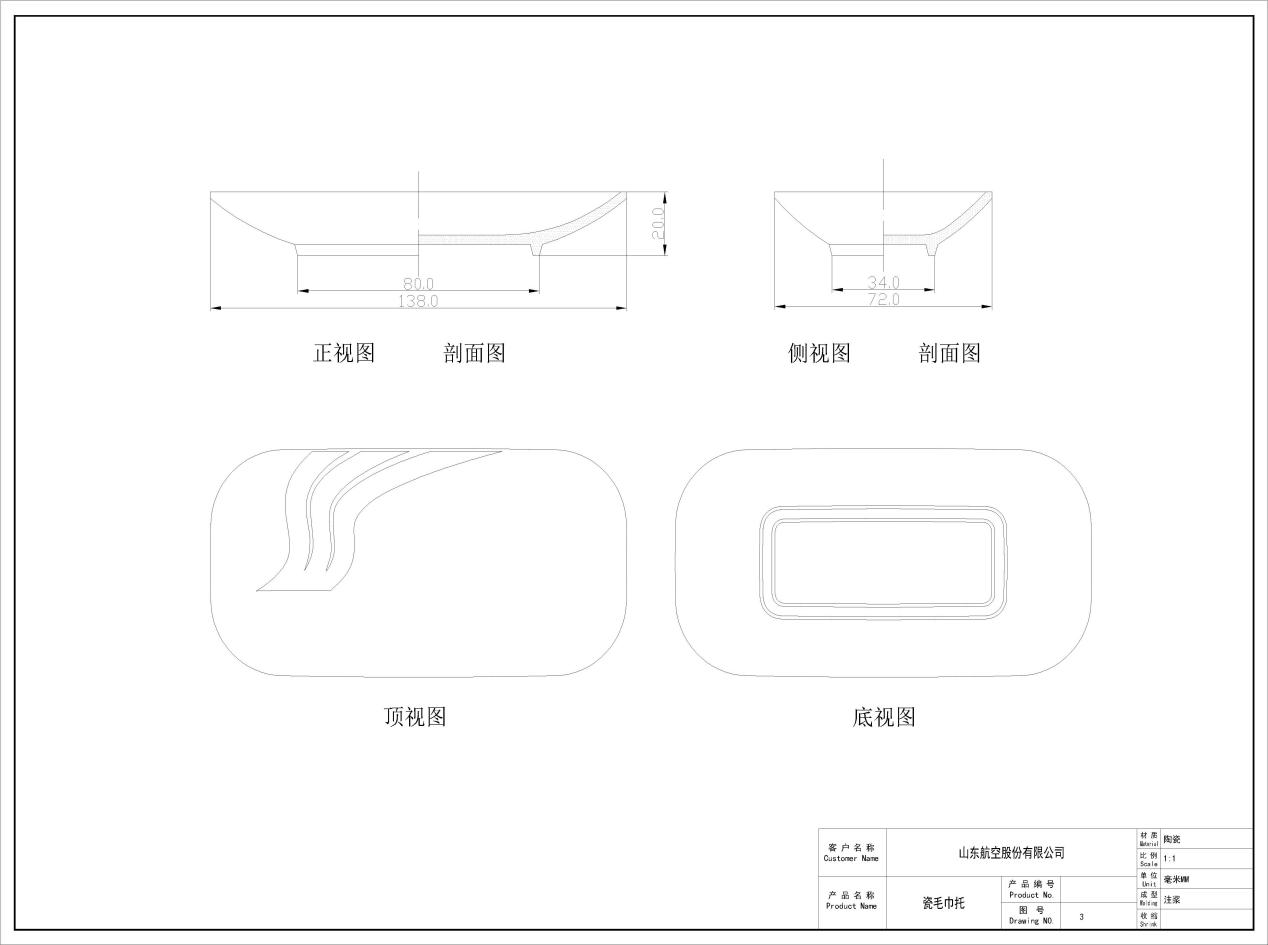 5茶杯：5高87mm口径75mm实物图茶杯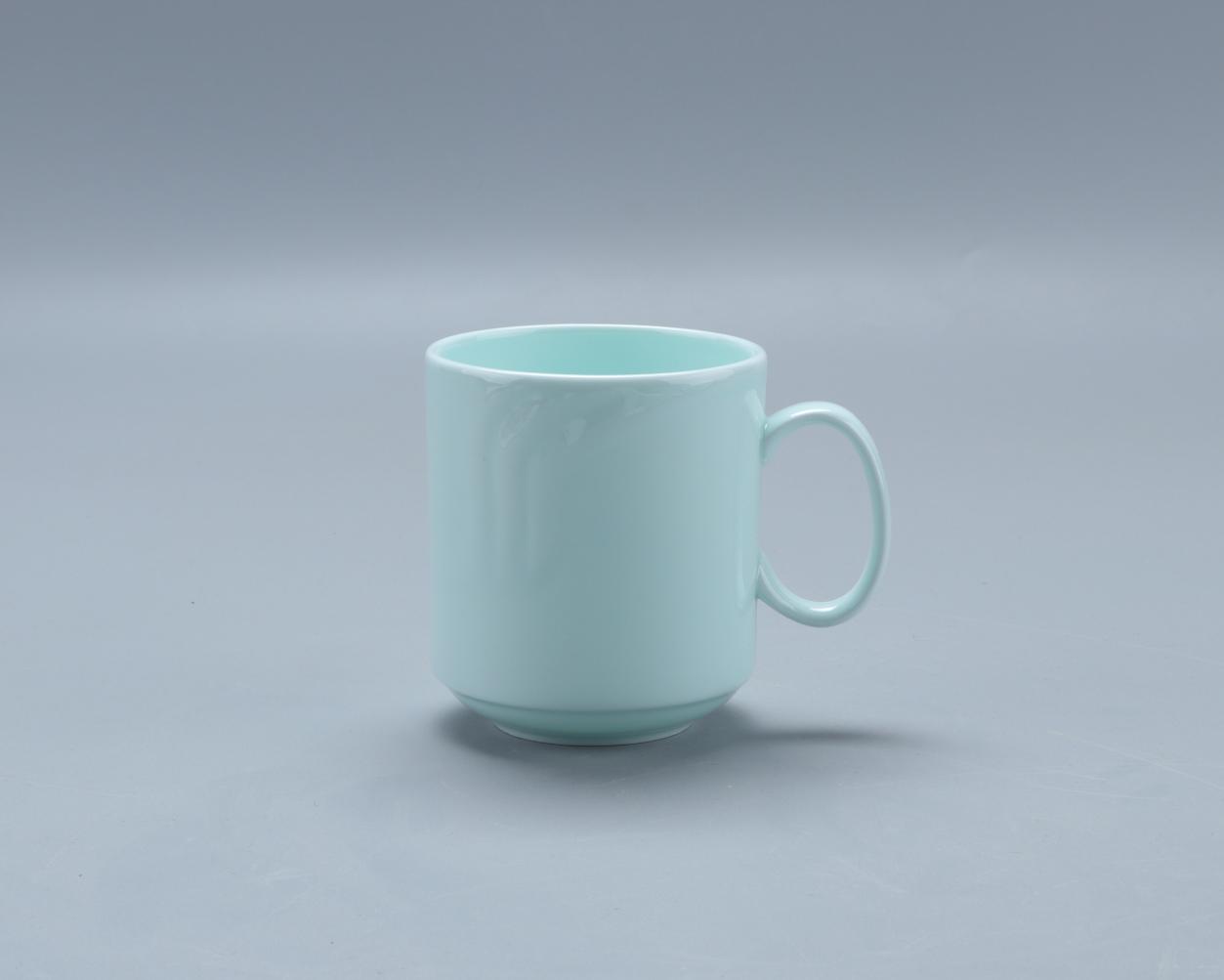 设计图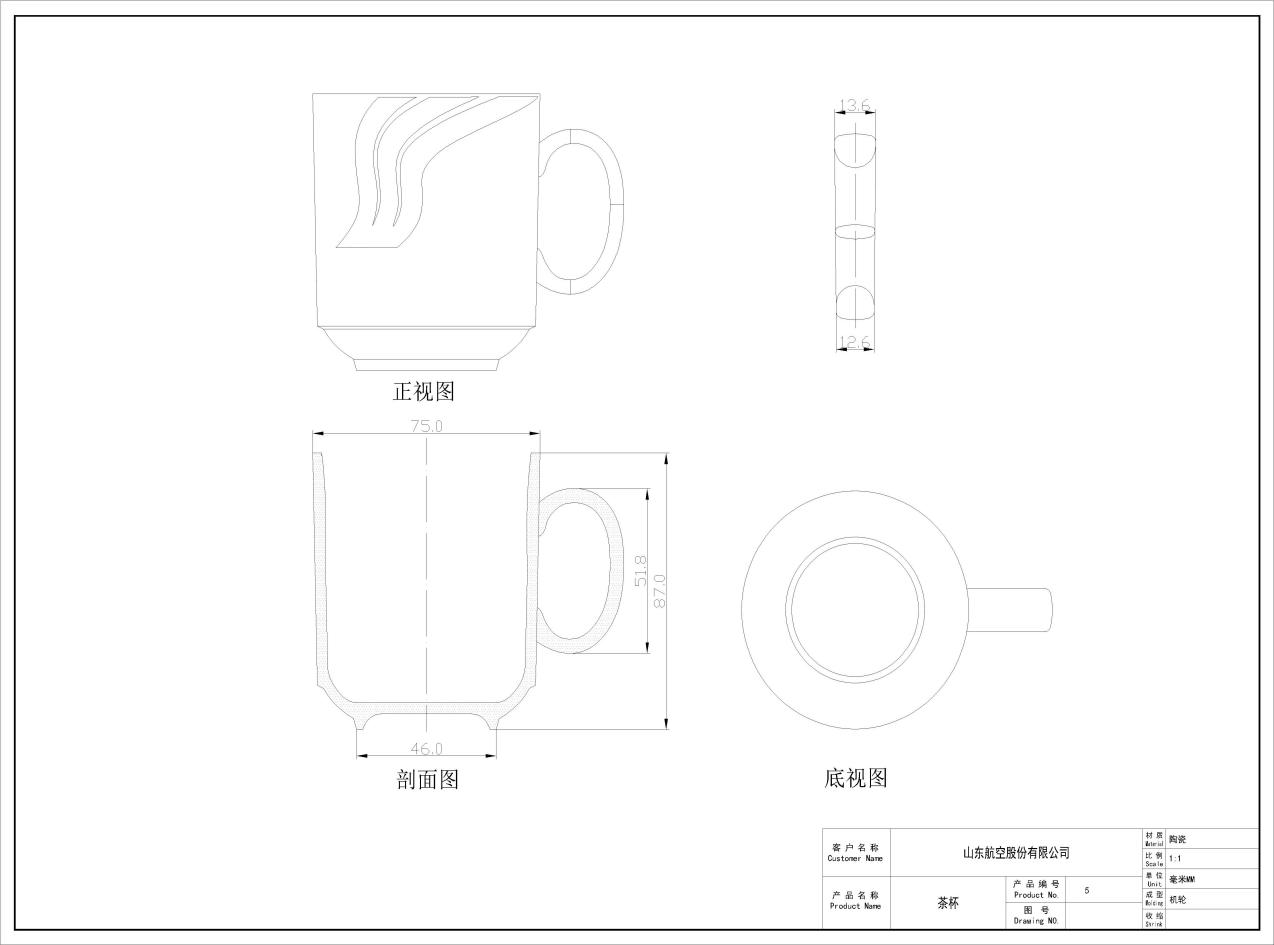 6黄油碟：6高19.5mm 对角88.2mm实物图黄油碟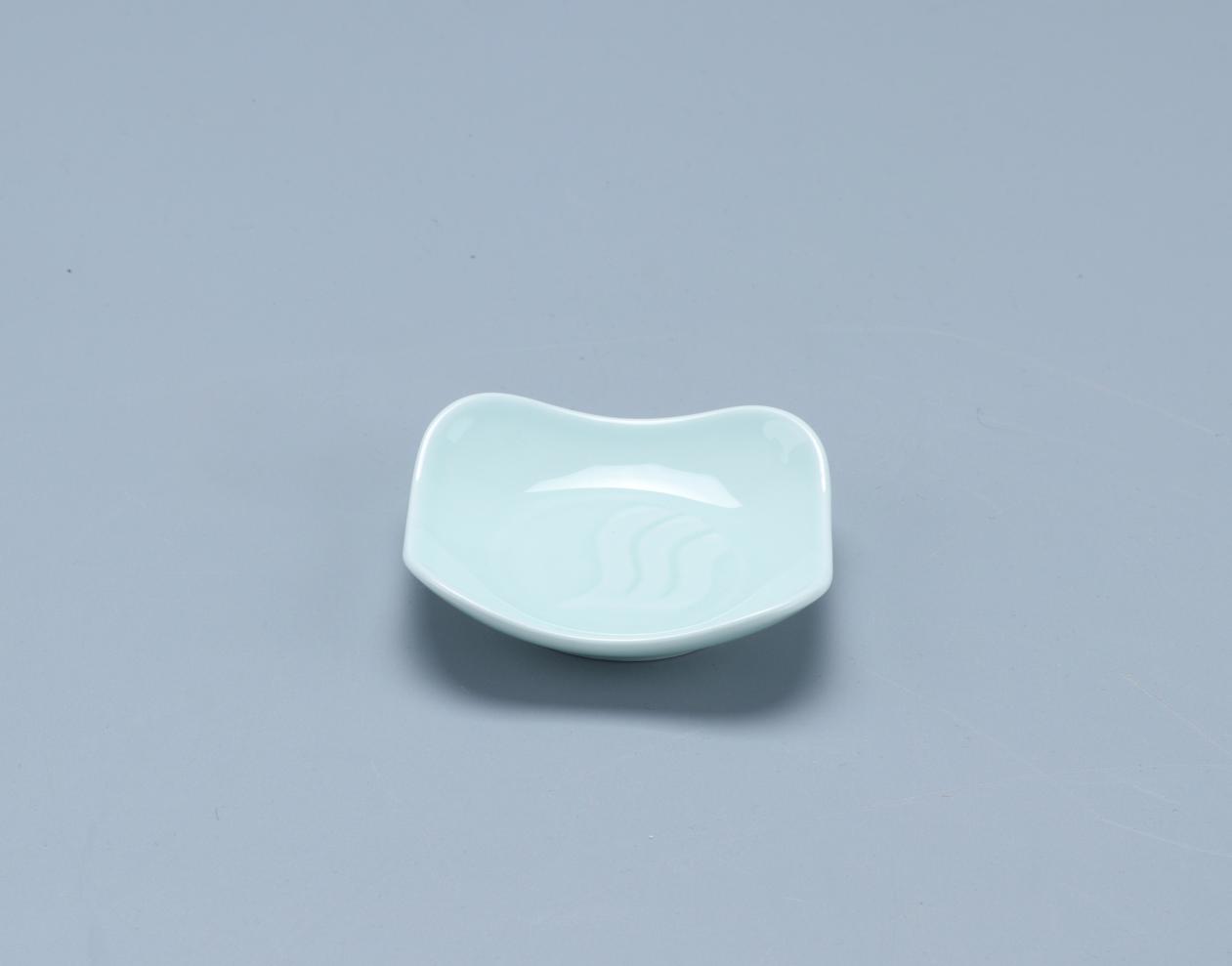 设计图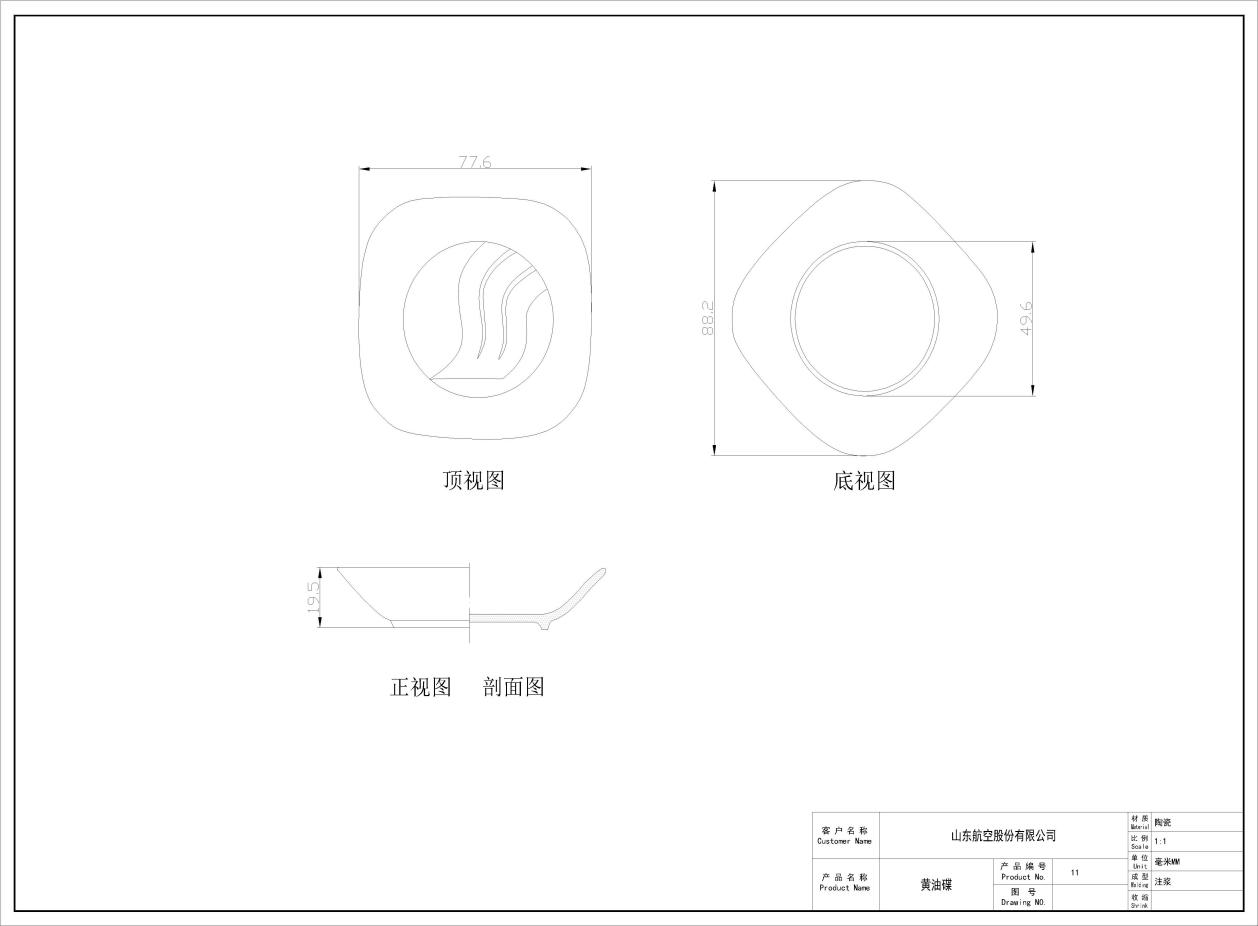 7汤碗：7高54mm口径95mm实物图汤碗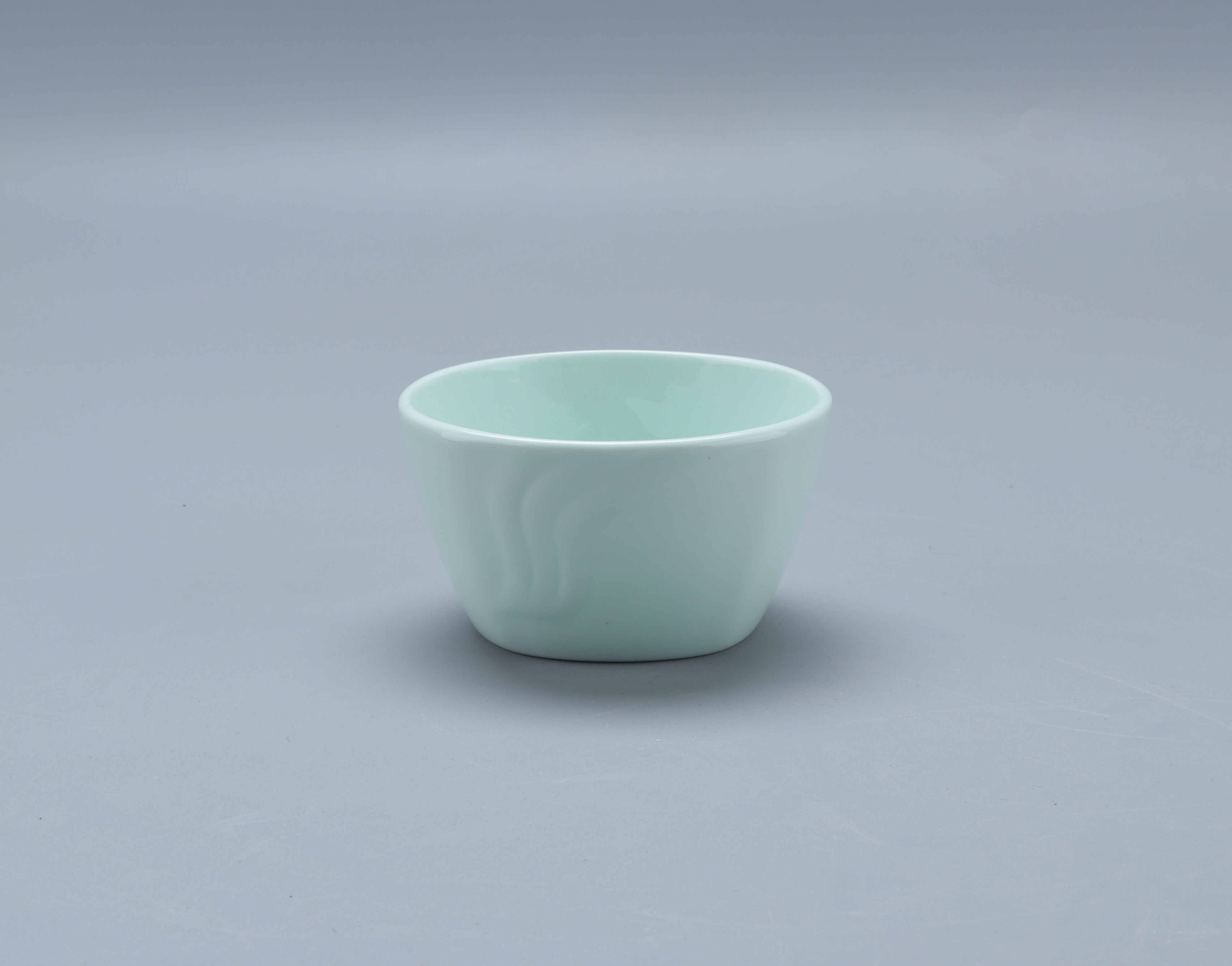 设计图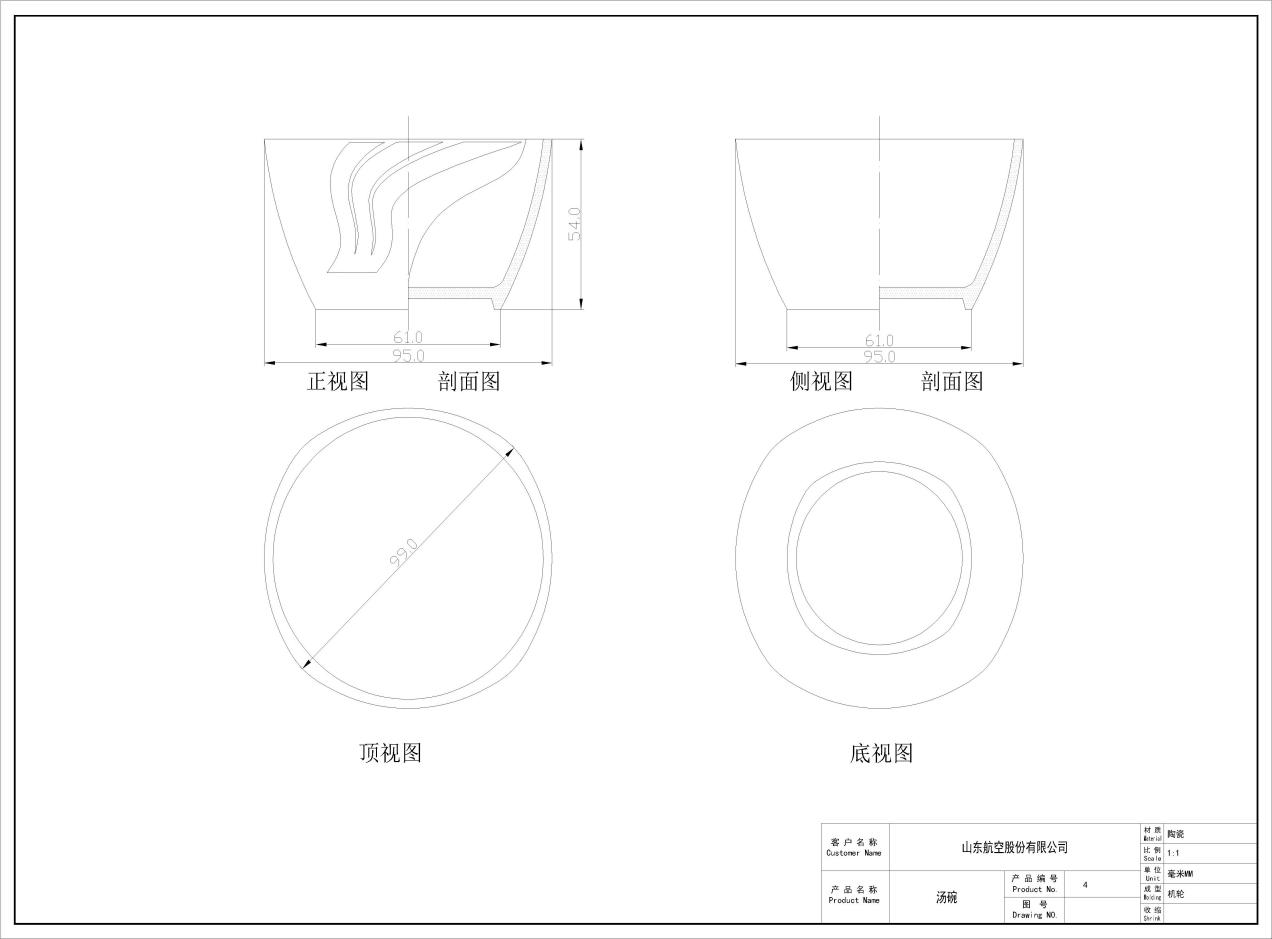 8奶盅：8高53mm实物图奶盅设计图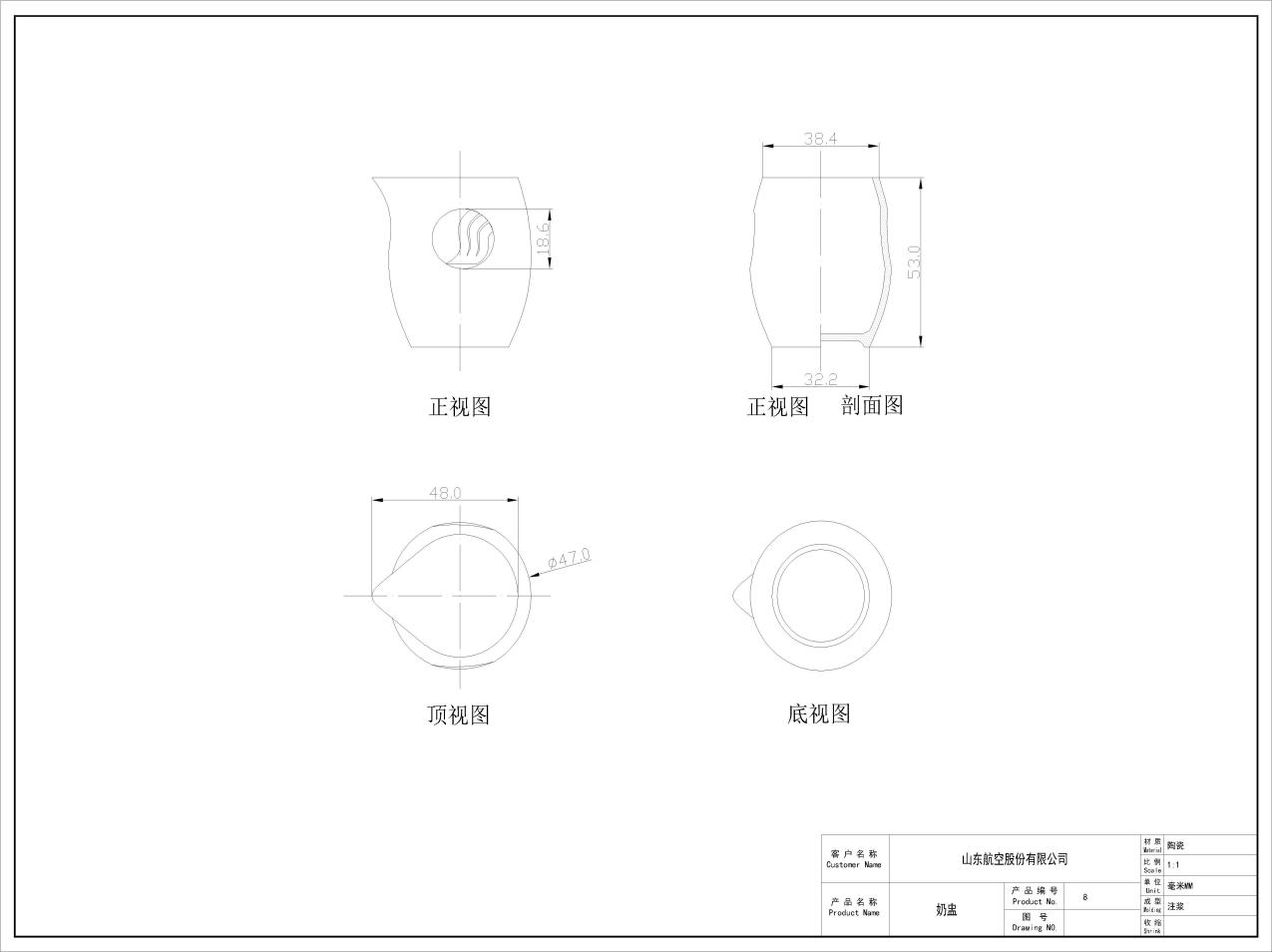 8瓷勺：8长119.9mm实物图瓷勺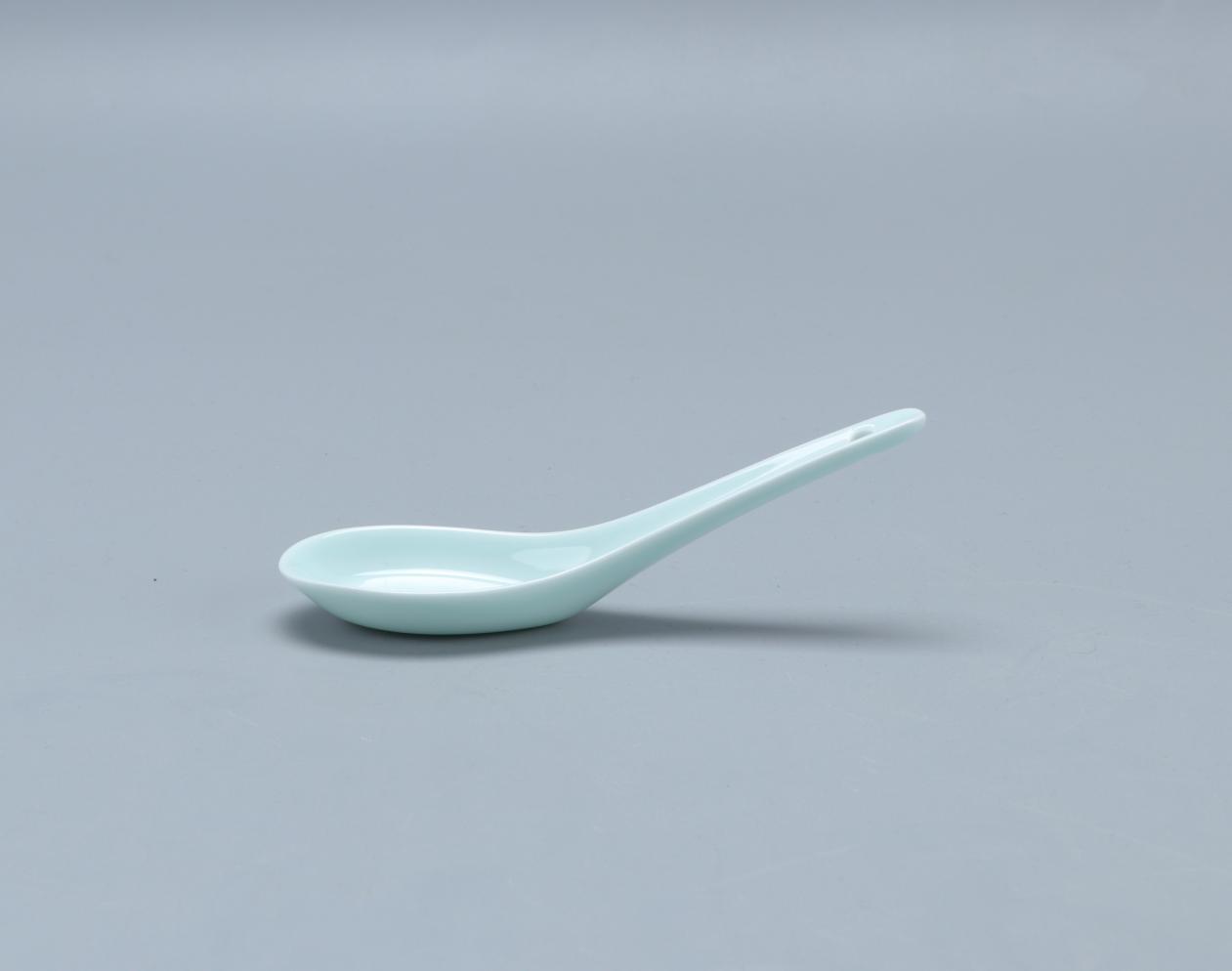 设计图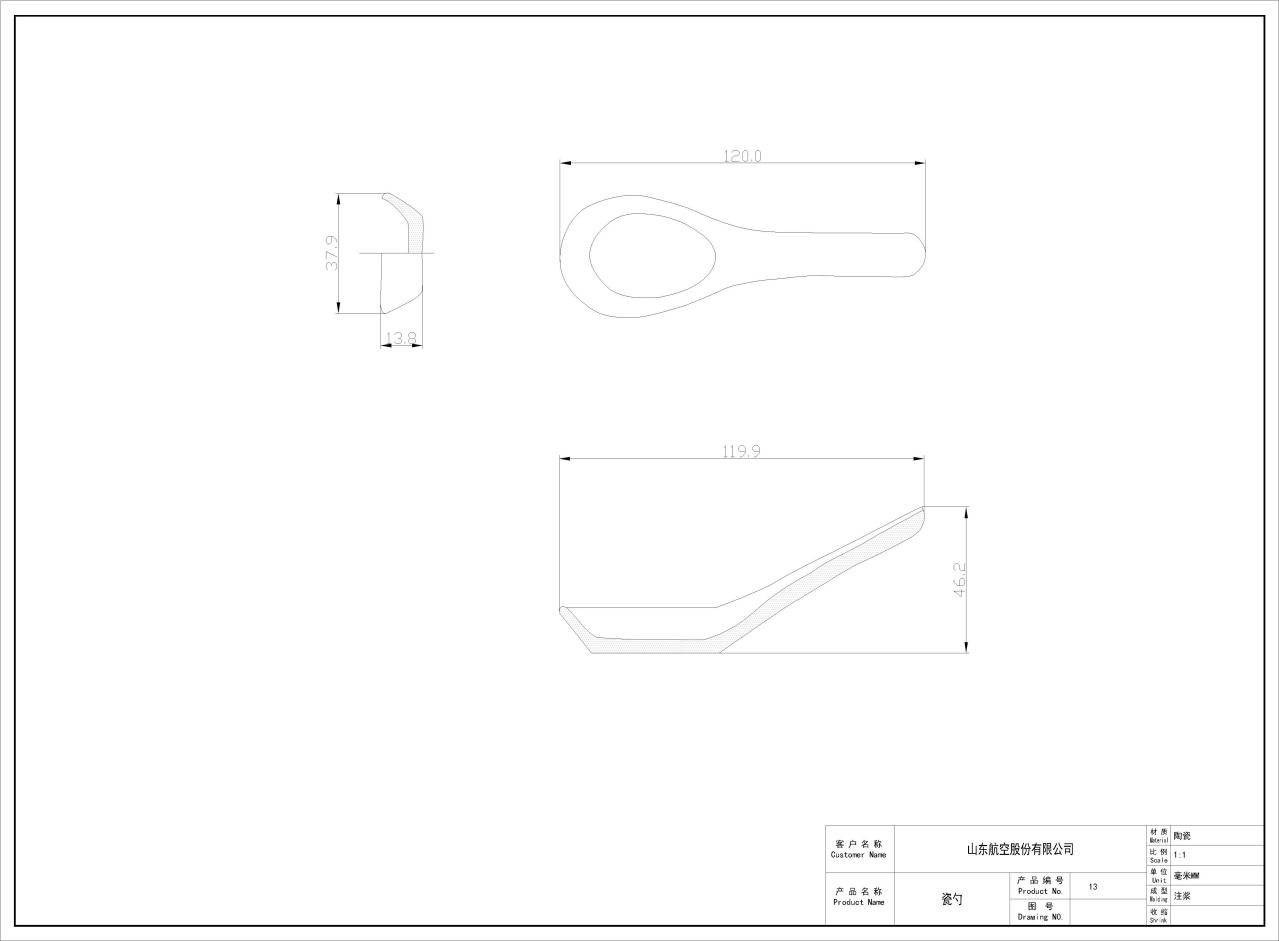 